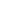 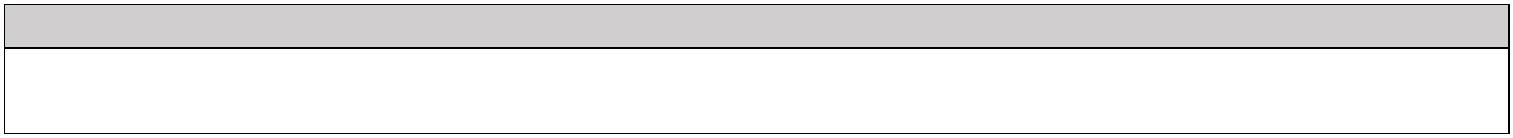 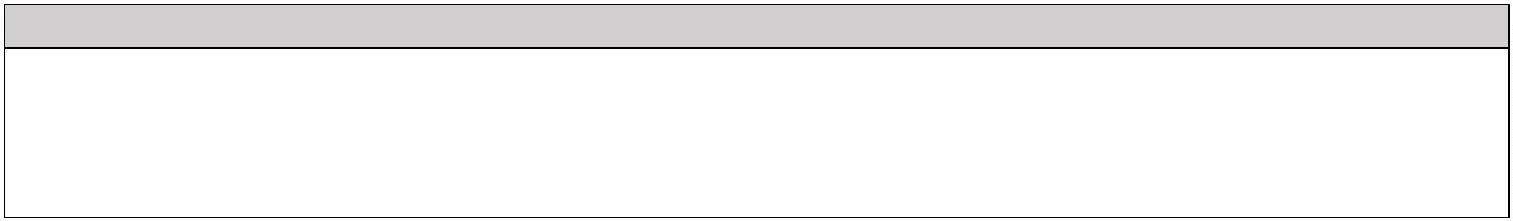 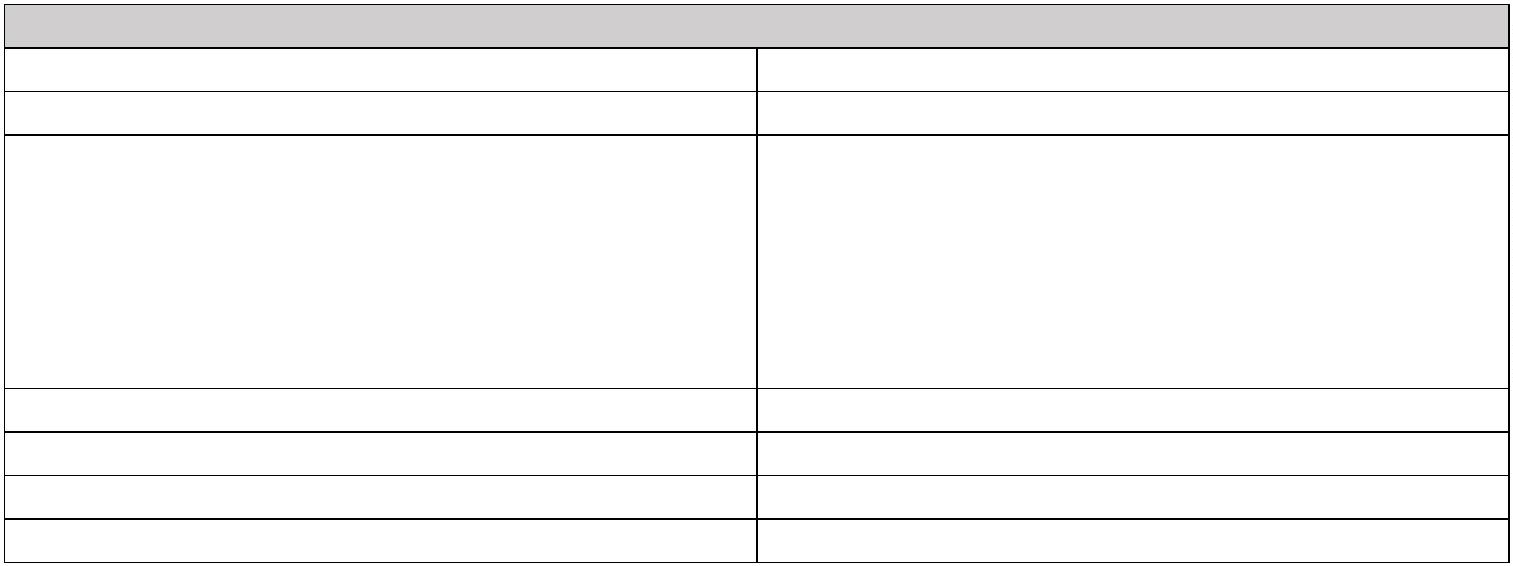 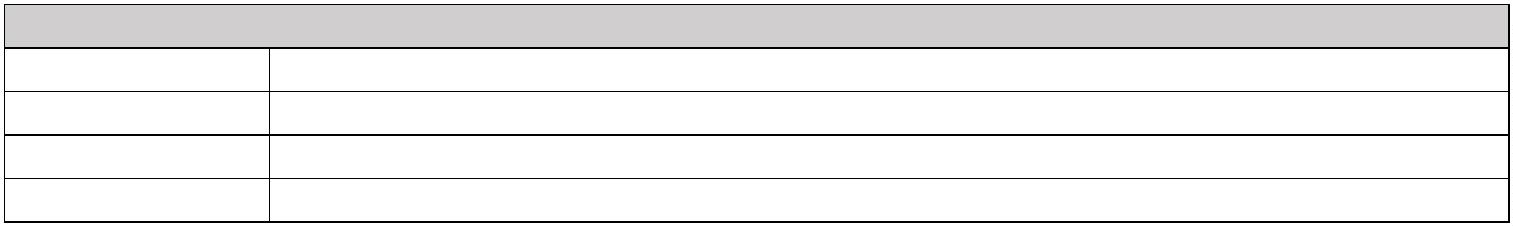 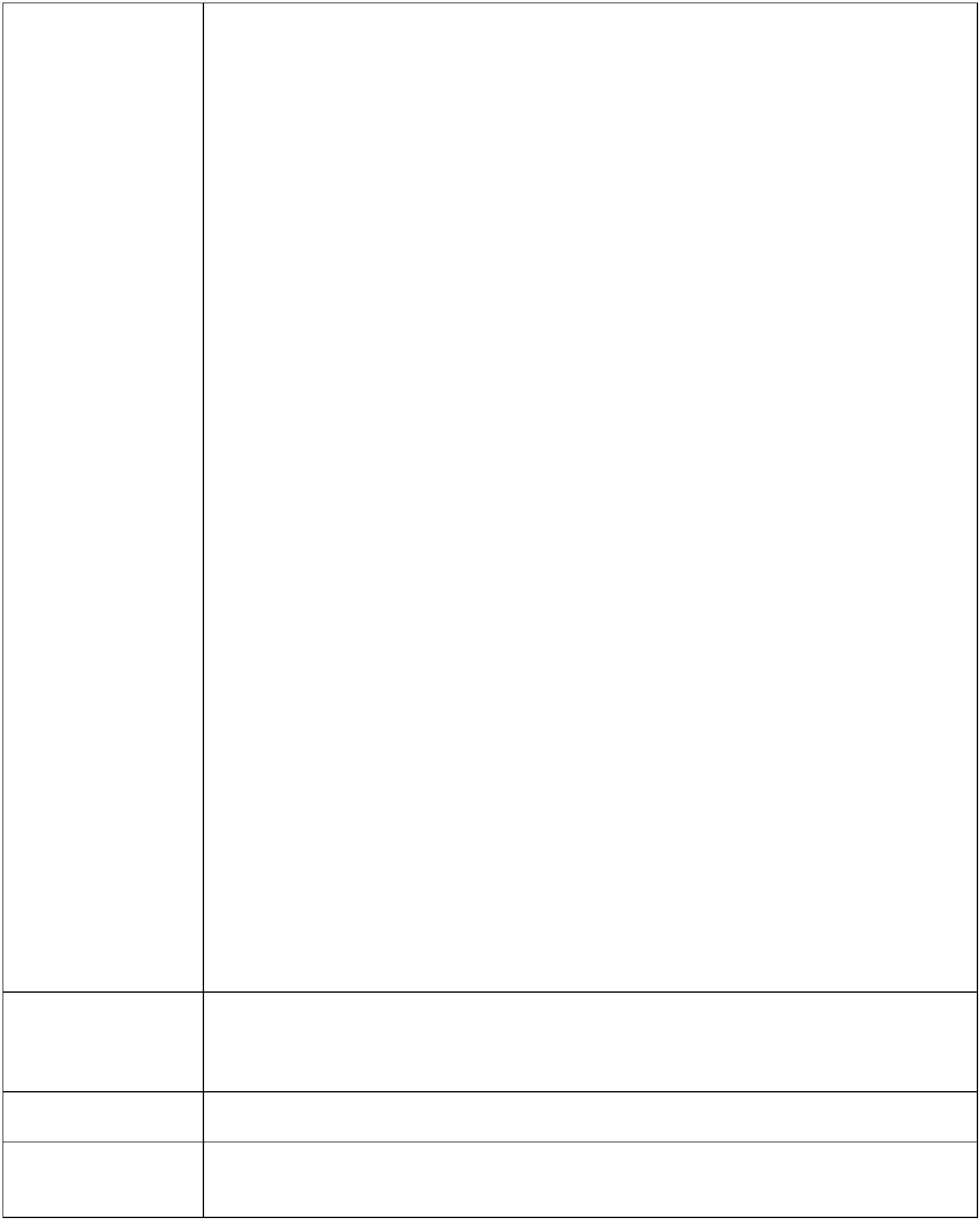 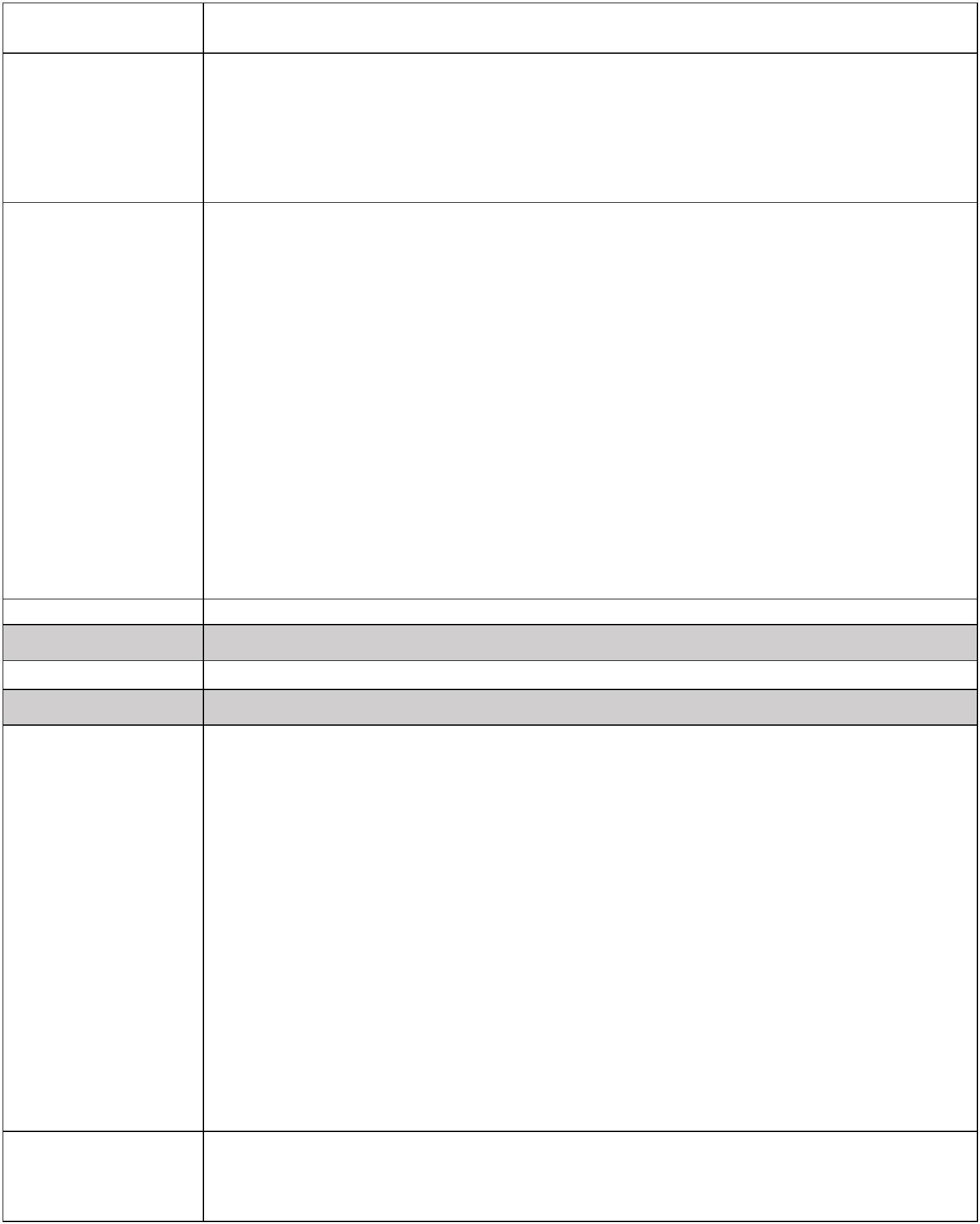 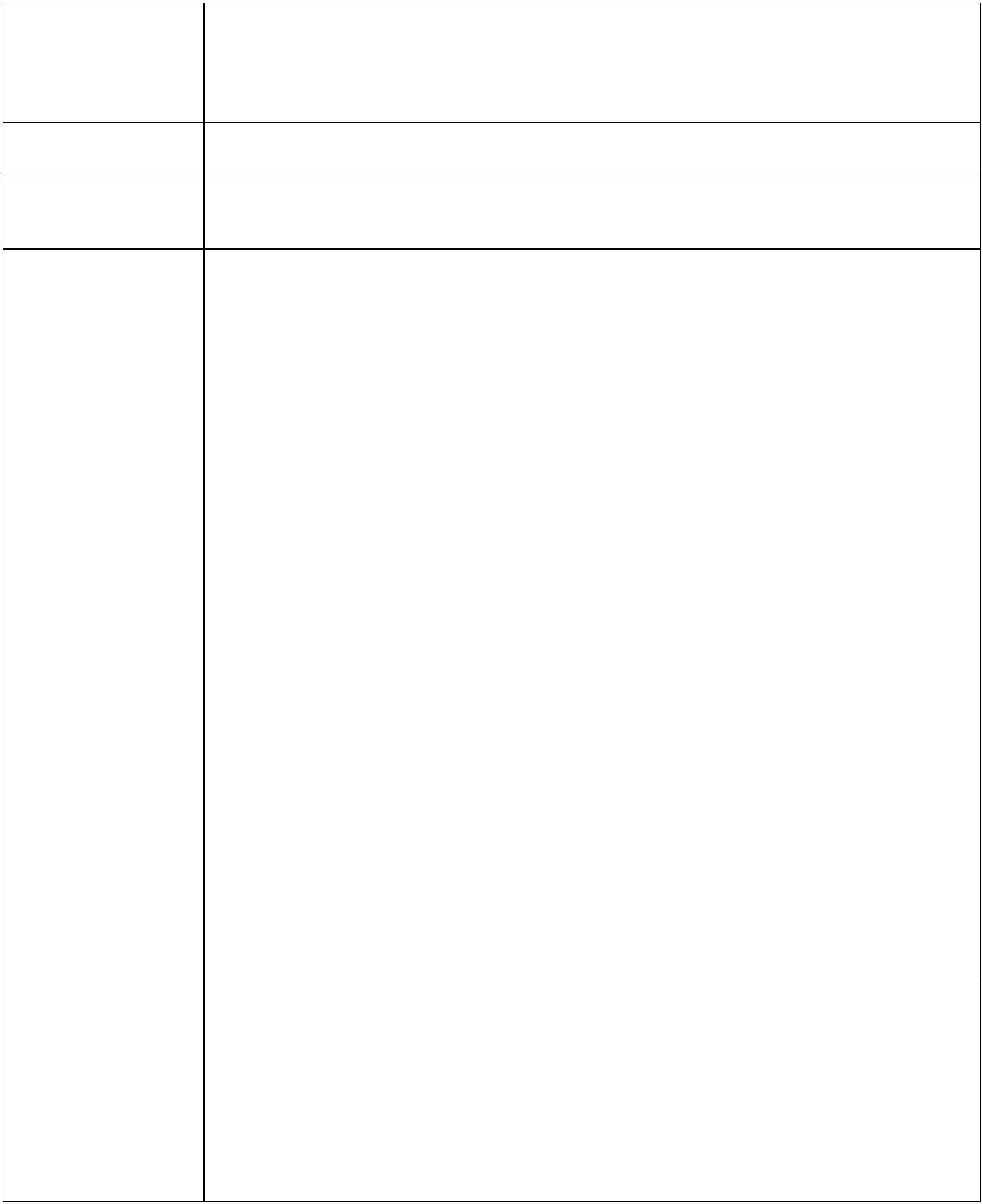 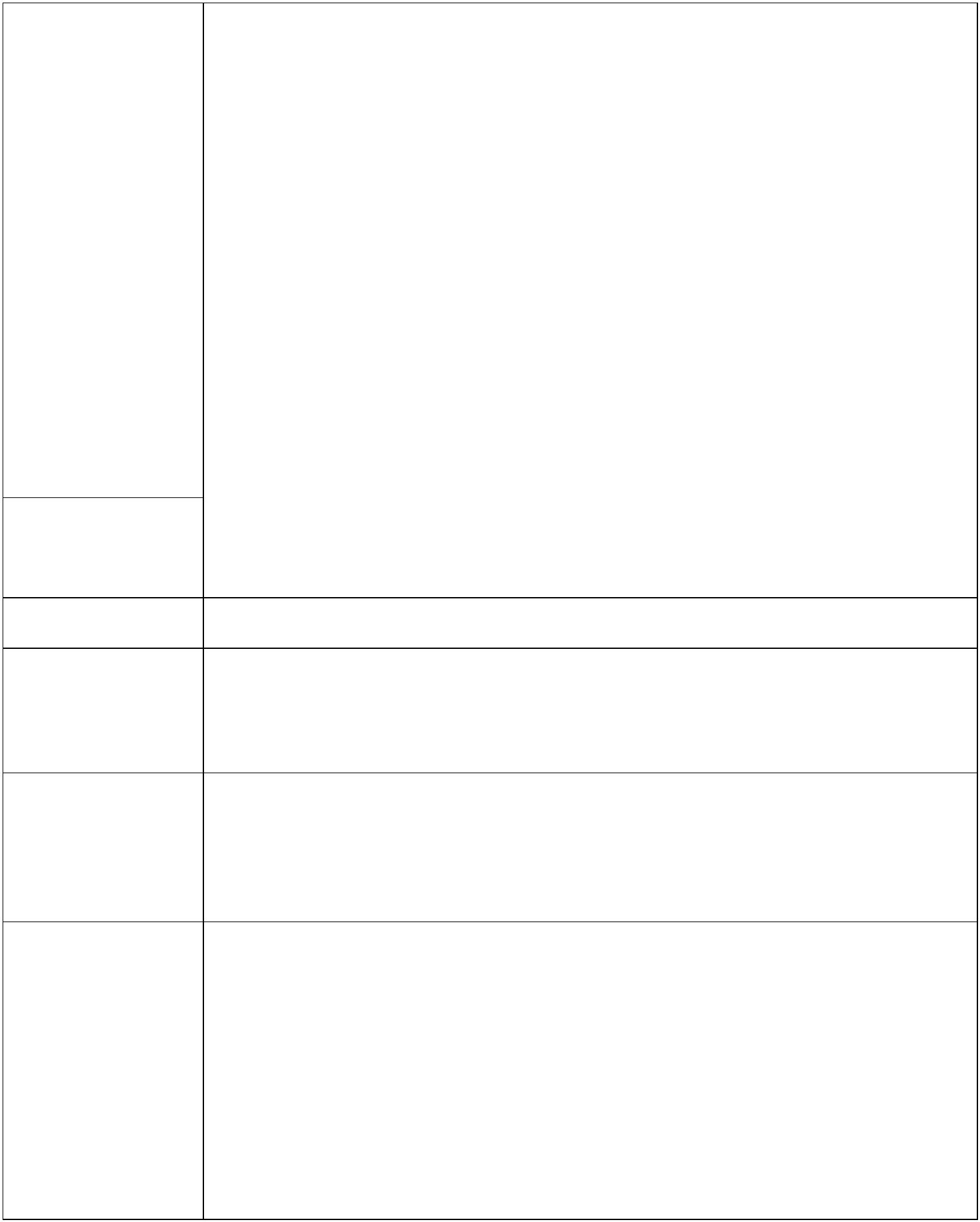 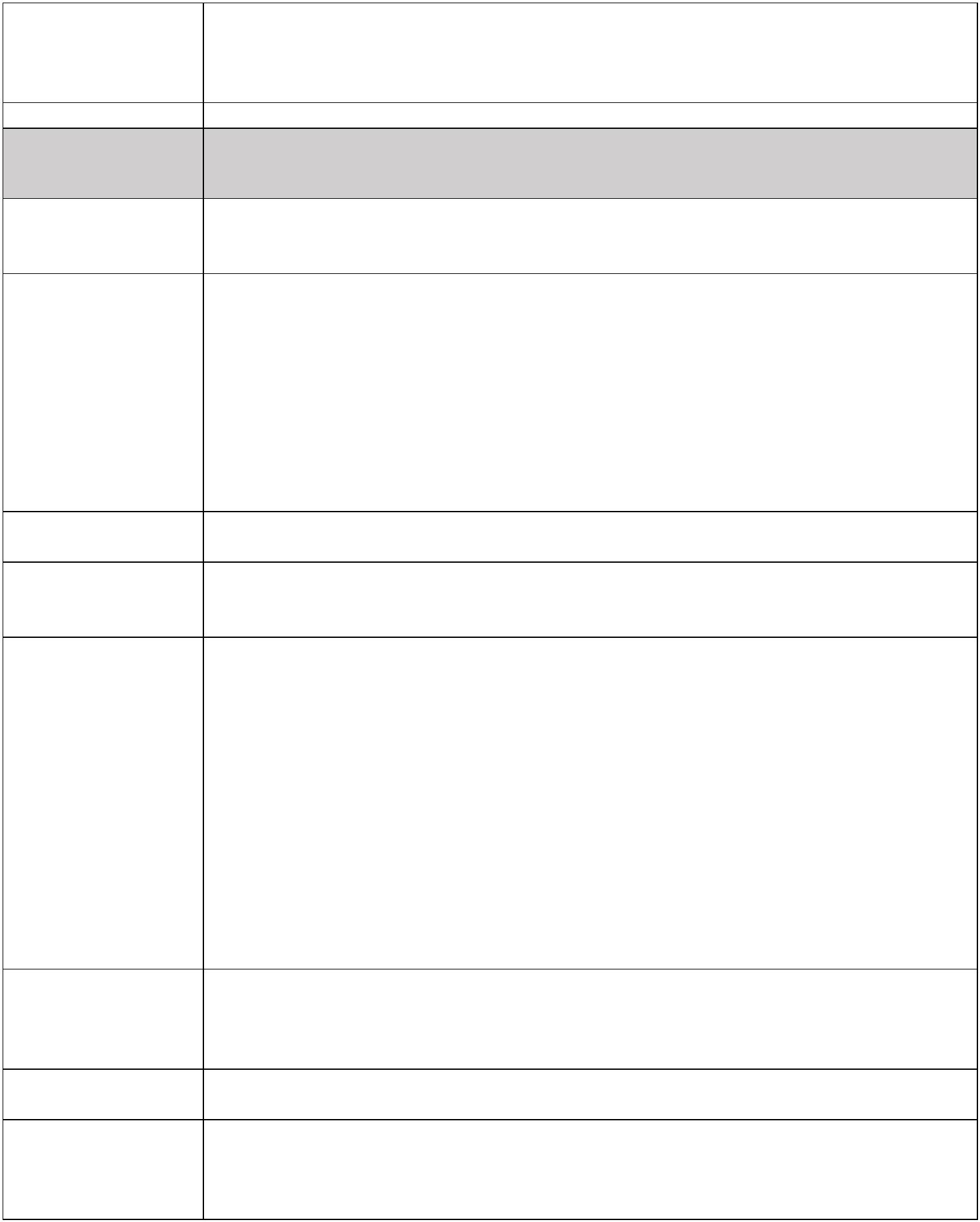 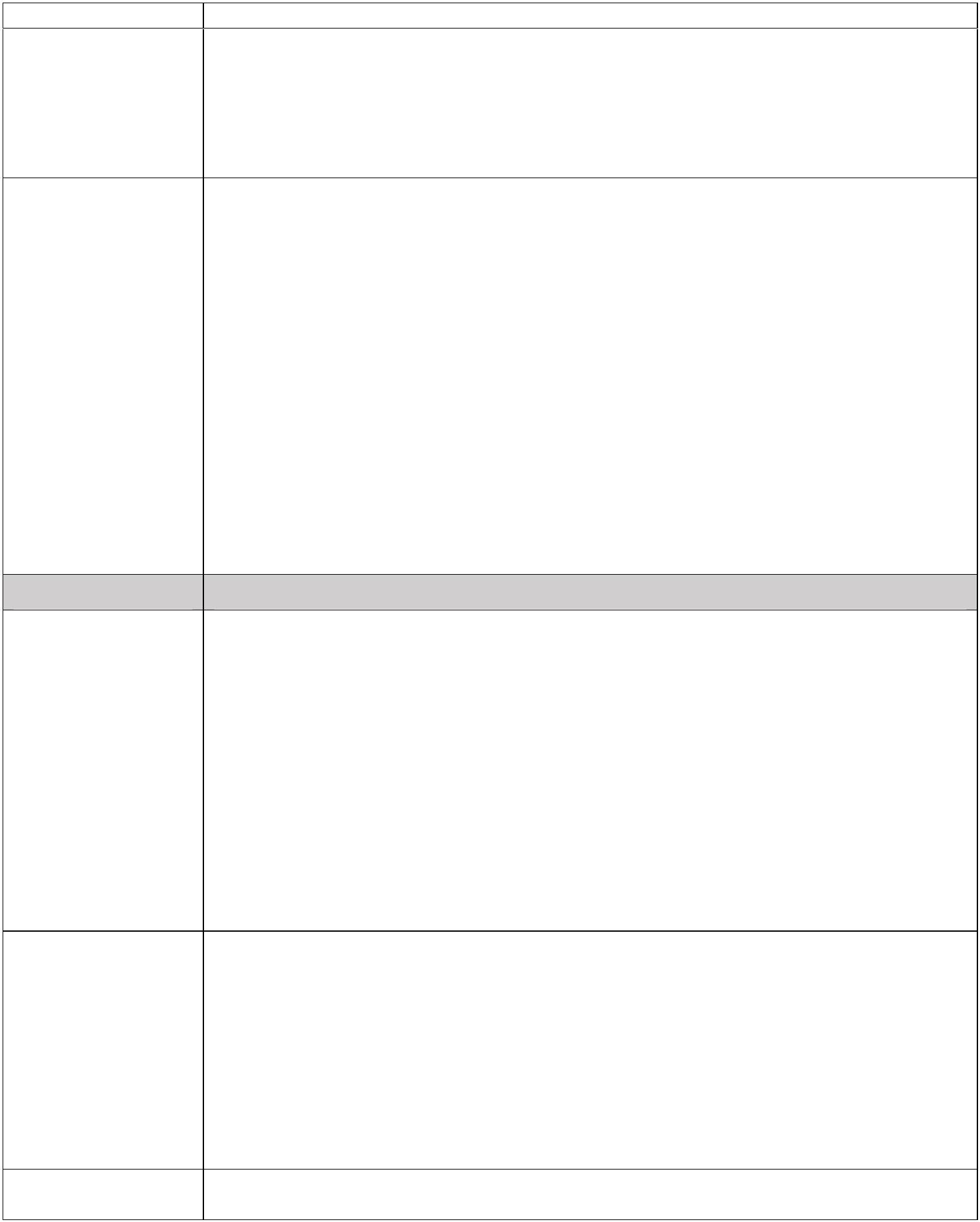 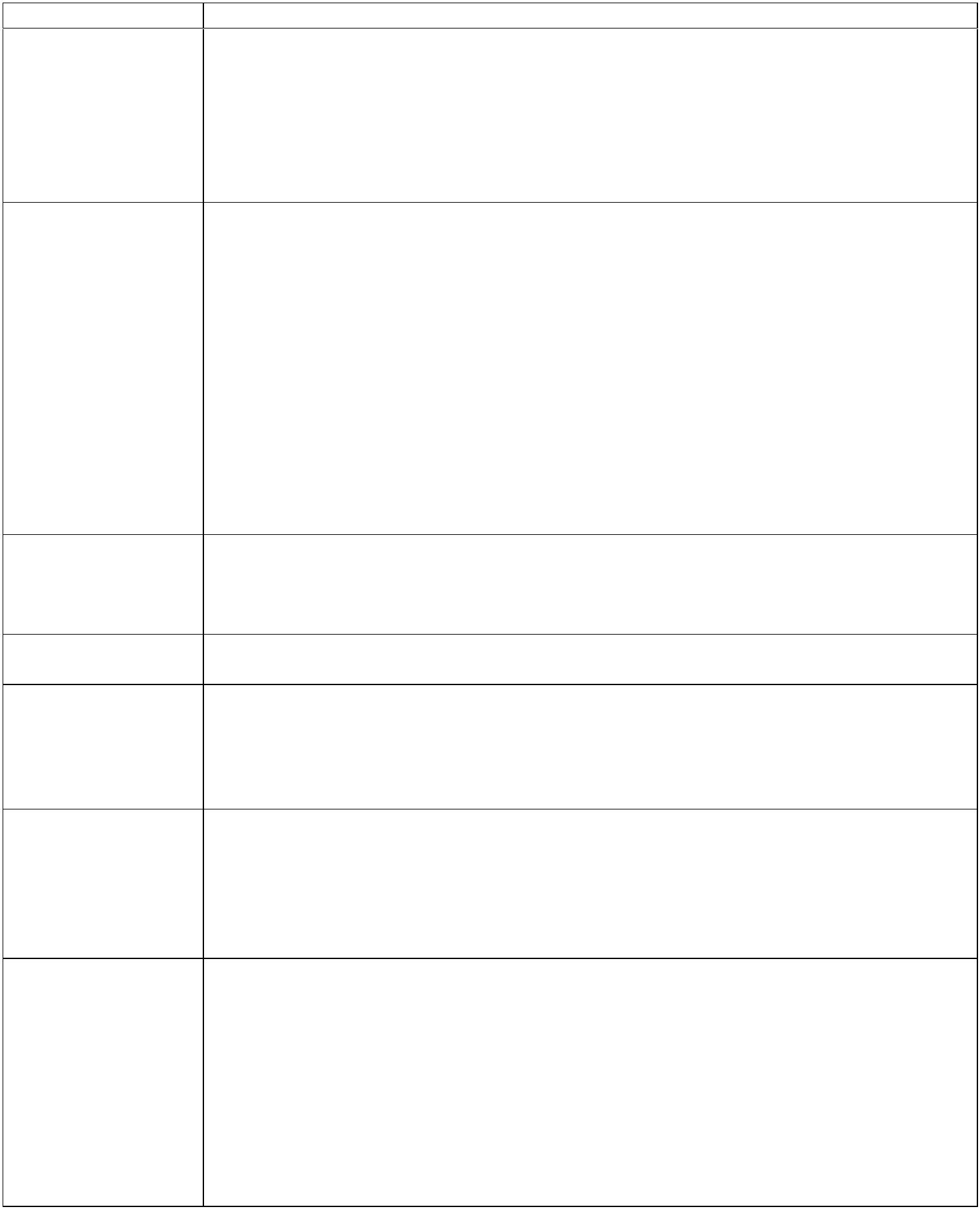 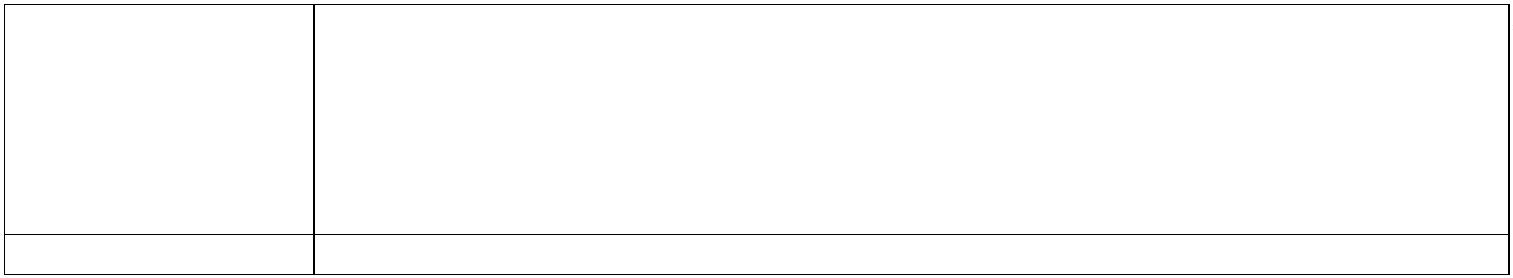 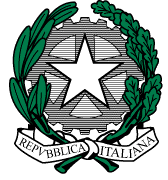 ISTITUTO COMPRENSIVO STATALE "MASACCIO"- ARIC827001 -Viale Gramsci, 57 - 52027  SAN GIOVANNI VALDARNO  (AR)Tel. 0559126120www.icmasaccio.edu.it p.e.o. aric827001@istruzione.gov.it -  p.e.c. aric827001@pec.istruzione.it c.f. 81003770518 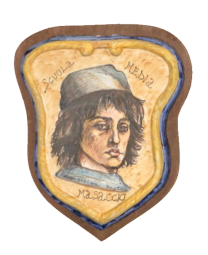 